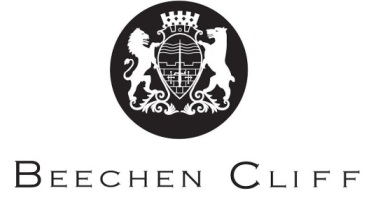 A-Level Overview Year 2: Product DesignTermKey Skills / Coursework / PSAs / Deadlines1&2Manufacturing final prototypesCritical analysis and evaluationThird party feedbackClient testing and evaluationPortfolio editing and checkingDecember 20183&4Product analysis and understandingCommercial manufacturing Technical principlesSmart materialsMaterial EnhancementMaterial formingIndustrial and commercial practiseComputer systems in manufacturingIntellectual propertySustainability in design and manufacturingProduct marketingDesign styles and movementsSocial, moral and ethical issuesNational and international standards5Summer examsRevision and exam preparationSummer exams